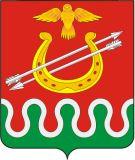 КРАСНОЯРСКИЙ КРАЙ БОГОТОЛЬСКИЙ РАЙОННЫЙ СОВЕТ ДЕПУТАТОВ г. БОГОТОЛ РЕШЕНИЕ «____»________2022							№ ________ О ВНЕСЕНИИ ИЗМЕНЕНИЙ В РЕШЕНИЕ БОГОТОЛЬСКОГО РАЙОННОГО СОВЕТА ДЕПУТАТОВ ОТ 17.03.2015 № 41-273 «ОБ УТВЕРЖДЕНИИ ПОРЯДКА РАЗМЕЩЕНИЯ СВЕДЕНИЙ О ДОХОДАХ, ОБ ИМУЩЕСТВЕ И ОБЯЗАТЕЛЬСТВАХ ИМУЩЕСТВЕННОГО ХАРАКТЕРА, ПРЕДСТАВЛЕННЫХ ЛИЦАМИ, ЗАМЕЩАЮЩИМИ ДОЛЖНОСТИ МУНИЦИПАЛЬНОЙ СЛУЖБЫ, ОБ ИСТОЧНИКАХ ПОЛУЧЕНИЯ СРЕДСТВ, ЗА СЧЕТ КОТОРЫХ СОВЕРШЕНА СДЕЛКА, НА ОФИЦИАЛЬНОМ САЙТЕ БОГОТОЛЬСКОГО РАЙОНА И ПРЕДСТАВЛЕНИЯ ИХ ДЛЯ ОПУБЛИКОВАНИЯ СРЕДСТВАМ МАССОВОЙ ИНФОРМАЦИИ»В соответствии со статьей 8.1 Федерального закона от 25.12.2008 № 273-ФЗ «О противодействии коррупции», статьей 8 Федерального закона от 03.12.2012 № 230-ФЗ «О контроле за соответствием расходов лиц, замещающих государственные должности, и иных лиц их доходам», статьей 10 Федерального закона от 09.02.2009 № 8-ФЗ «Об обеспечении доступа к информации о деятельности государственных органов и органов местного самоуправления», руководствуясь статьями 21, 25 Устава Боготолького района Красноярского края, Боготольский районный Совет депутатов РЕШИЛ: 1. В приложение к Решению Боготольского районного Совета депутатов от 17.03.2015 № 41-273 «Об утверждении Порядка размещения сведений о доходах, об имуществе и обязательствах имущественного характера, представленных лицами, замещающими должности муниципальной службы, об источниках получения средств, за счет которых совершена сделка, на официальном сайте Боготольского района и представления их для опубликования средствам массовой информации» внести следующие изменения:- в абзаце втором пункта 1 Приложения к Решению слова «, включенных в перечни должностей» заменить словами «, включенных в перечни должностей муниципальной службы, при замещении которых муниципальные служащие обязаны представлять сведения о своих доходах, об имуществе и обязательствах имущественного характера, а также сведения о доходах, об имуществе и обязательствах имущественного характера своих супруги (супруга) и несовершеннолетних детей»;- абзац третий пункта 1 Приложения к Решению изложить в следующей редакции:«сведения об источниках получения средств, за счет которых совершены сделки (совершена сделка) по приобретению земельного участка, другого объекта недвижимости, транспортного средства, ценных бумаг (долей участия, паев в уставных (складочных) капиталах организаций), цифровых финансовых активов, цифровой валюты, если общая сумма таких сделок превышает общий доход муниципальных служащих и их супруг (супругов) за три последних года, предшествующих отчетному периоду, представленные в соответствии с Федеральным законом от 03.12.2012 № 230-ФЗ «О контроле за соответствием расходов лиц, замещающих государственные должности, и иных лиц их доходам».- в подпункте 4 пункта 2 Приложения к Решению слово «, акций» исключить. 2. Опубликовать настоящее Решение в периодическом печатном издании «Официальный вестник Боготольского района» и разместить на официальном сайте Боготольского района в сети Интернет (www.bogotol-r.ru). 3. Контроль за исполнением Решения возложить на постоянную комиссию по законодательству и местному самоуправлению. (Председатель – Н.Б. Петрова).4. Решение вступает в силу в день, следующий за днем официального опубликования.